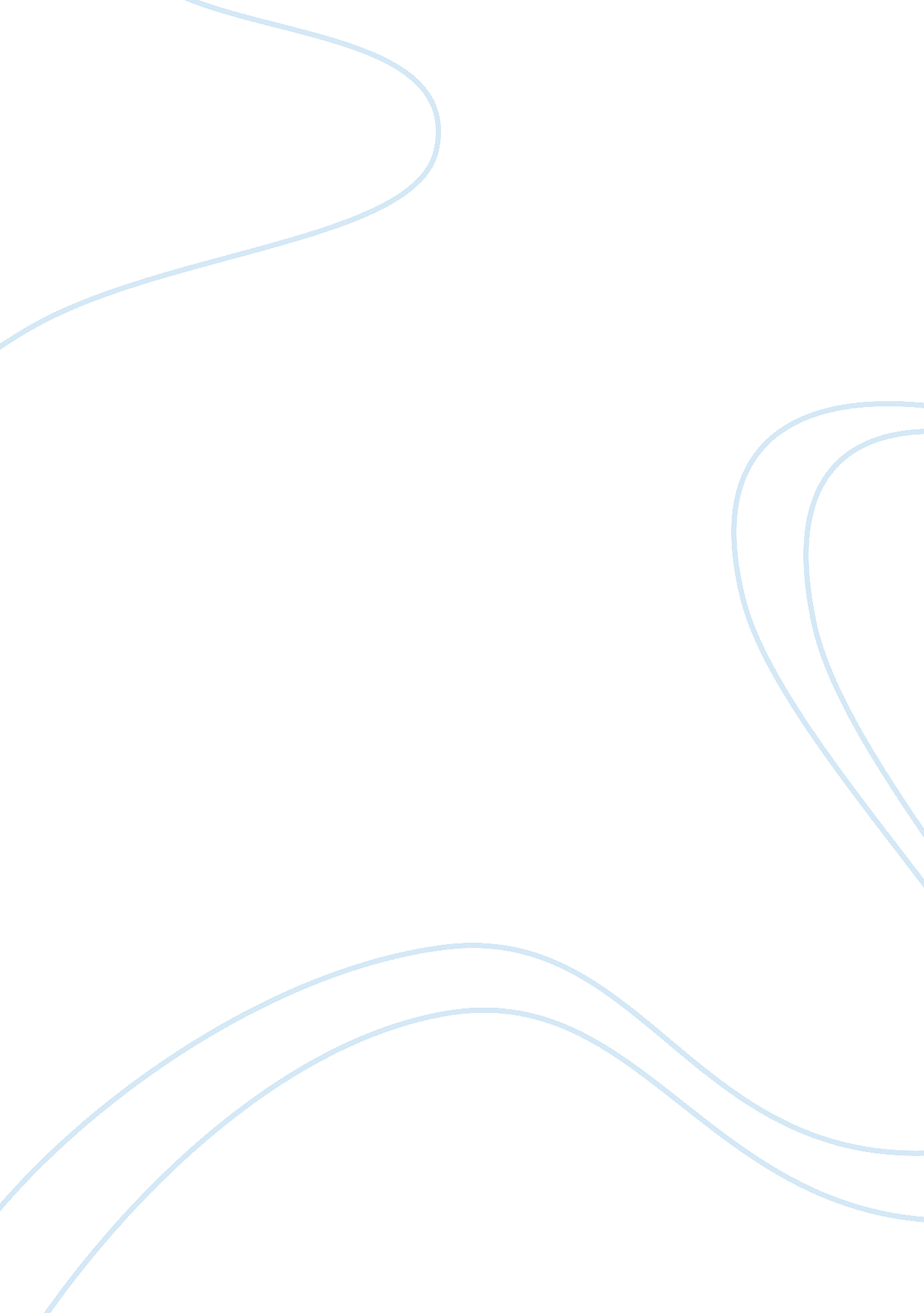 The movie the fighter 2010Linguistics, English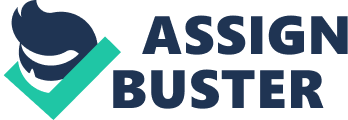 The fighter Micky ward and his elder brother are the legends in the town of Lowell. They have seven sisters and a dramatic mother whom they call Alice. Despite, being an inspiring boxer, he is a drug addict. He cares more about himself more than he does to others including his family members. He also thinks he has done a lot in his entire family and boxing. 
The scenes involving Micky’s drug addiction contributes to his downfall the fighter is a power redemptive, a story of a brother who battles and defeats his addiction, another who gets a second chance of life and boxing, he defies the odds to become the unlucky of champions. The film is also about his family, how they bring him down. He is imperfect and profane, but also resilient redemptive and ultimately winning (Payson, 34). 
The movie does not showcase boxing; it broadcasts domination of a young man by his mother and his seven sisters. It does not champion the ring magazine, the fight for the year with Burton; it does not show the three fights which he set fortune and fame he has now. On the focus of the movie, it is the relationship that hindered Mickey in his career as a boxer. It was this approach which saved the movie from becoming just one underdog sports flick. His failure because his family never invested in his relationship, coordination in between a family increases the chances to attain certain goals. Family’s helps to solve some current issues which can be use rebuilding any activity that is in progress (Sandra, 57). 
Work cited 
Sandra, Kay Miller. The fighter 2010. New York: American Home Economics Association, 2010. 
Payson, Terhune. The Fighter. london: BiblioBazaa publisher, 2010 